EQUIPEMENTS DU CLUB : 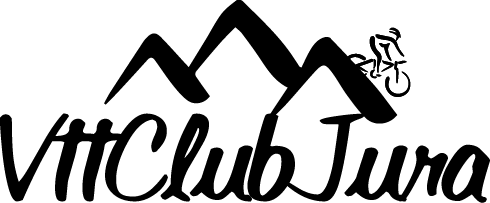 Bulletin de commande.Les équipements actuels sont disponibles à prix préférentiel pour les membres (en principe, un équipement par année)  lors des journées de ventes planifiées ou par commande spéciale :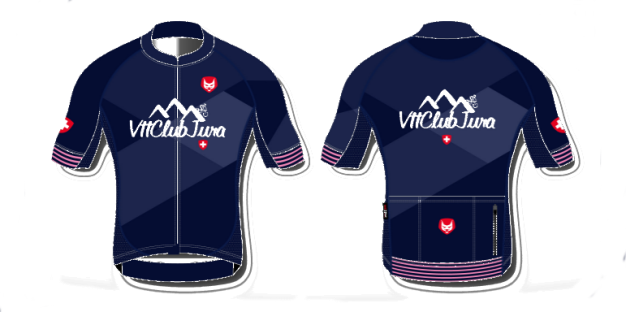 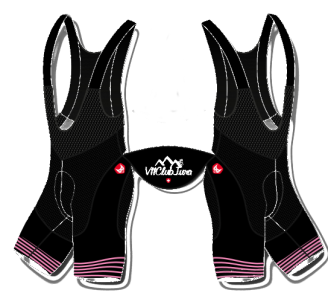 NomAdressePrénomCpTéléphoneDomicileArticlesTailles disponiblesPrix membrePrix pleinQuantité CommandéeTaille CommandéeCuissard avec bretellesXXL, XL, L, M, S, XS55 frs110 frsCuissard dames sans bretelles prixL, M, S, XS55 frs110 frsMaillot court 4COMPXL, L, M, S, XS45 frs90 frsMaillots S100XXXL, XXL, XL, L, M45 frs90 frsMaillots enfantsXXS, 10ans, 8 ans25 frs50 frsMaillots longsXXL, XL , L, M, S, XS, XS, 10 ans, 8 ans45 frs90 frsGiletsXL, L, M, S, XS50 frs100 frs